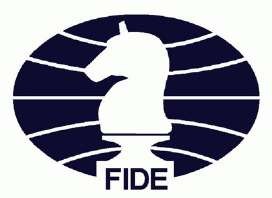 КУБОК МИРА ФИДЕДО 8, 10, 12 ЛЕТБатуми, Грузия22 июня – 3 июля, 2024ПриглашениеМеждународная шахматная федерация ФИДЕ и Федерация шахмат Грузии приглашает федерации-члены ФИДЕ и игроков, соответствующих критериям допуска (п.3), принять участие в КУБКЕ МИРА (далее - КМ) до 8 лет, до 10 лет, до 12 лет. КМ пройдет в Батуми (на берегу Черного моря). 22 июня – день приезда, 3 июля – день отъезда.ДОБРО ПОЖАЛОВАТЬ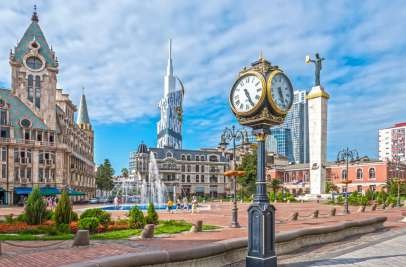 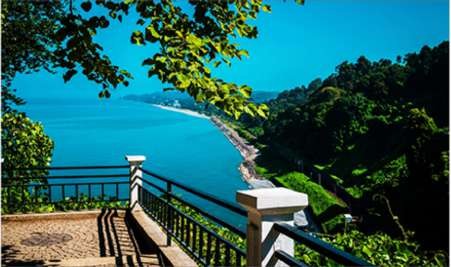 Площадь Европы в Батуми	Ботанический сад в Батуми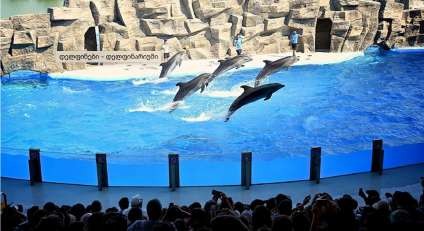 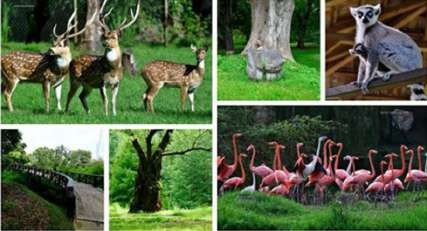 Дельфинарий в Батуми	Дендрарий в БатумиРасписаниеУчастиеСоревнования проводятся в 6 категориях: до 8 лет, до 10 лет, до 12 лет среди мальчиков и девочек раздельно.Участнику не должно исполниться 8, 10, 12 лет в каждой категории соответственно до 1 января 2024 года.до 8 лет (мальчики, девочки), дата рождения игрока: 1 января 2016 и позднеедо 10 лет (мальчики, девочки), дата рождения игрока: 1 января 2014 и позднеедо 12 лет (мальчики, девочки), дата рождения игрока: 1 января 2012 и позднееОбщее количество игроков в каждой возрастной группе/любого пола составляет 48.Персональное право участия имеют следующие 12 игроков в каждой возрастной категории:Топ-3 игроков по стандартному рейтингу ФИДЕ (на 1 апреля 2024 года).В случае равенства стандартных рейтингов ФИДЕ, игрок с более высоким рейтингом в предыдущем опубликованном стандартном рейтинговом списке получит право участвовать в турнире. Если игроки по-прежнему равны по рейтингу, приглашение будет выдано игроку с более высоким опубликованным рейтингом в последнем рейтинговом списке, где они не были равны, при проверке более ранних списков месяц за месяцем.4 места – по одной номинации от каждого континента. Номинации должны быть отправлены из офисов континентальных президентов. 3 места – 3 лучших места на предыдущем Кубке мира.1 место – номинация президента ФИДЕ.1 место – номинация от федерации-организатора.Если какой-либо игрок или континент не примет приглашение к указанному организаторами крайнему сроку, то данные места станут дополнительными номинациями организатора.К участию приглашаются следующие 28 дополнительных участников из каждой категории:18 мест – на основе таблицы медалей прошлогоднего Первенства мира среди мальчиков, девочек (ПРИЛОЖЕНИЕ 1). Федерации получают 1 очко за каждую завоеванную медаль. 1 очко или 1 медаль означают по 1 игроку в каждой из 6 категорий. Таким образом, в случае получения 1 очка федерации смогут номинировать по 1 игроку в каждой из 6 категорий. В случае получения 2 очков или 2 медалей федерации смогут номинировать по 2 игрока в каждую из 6 категорий и так далее.10 мест – на основе количество участников от каждой федерации прошлогоднего Первенства мира среди мальчиков, девочек (ПРИЛОЖЕНИЕ 2). 10 федераций, набравших наибольшее количество участников, получат право выставить по 1 игроку в каждой из 6 категорий. В случае равенства участников, Комиссия ФИДЕ по организации мероприятий (EVE) распределит соответствующее количество уайлд-кард из своего распределения в пункте 3.6.Если какая-либо федерация не подтвердит количество игроков, которых она намерена отправить, к 1 февраля, или номинирует меньше игроков, чем они имели право номинировать, то места станут дополнительными уайлд-кард организатора. Процесс распределения этих уайлд-кард должен быть согласован с Комиссией ФИДЕ по организации мероприятий (EVE).Комиссия ФИДЕ по организации мероприятий (EVE) назначит по 8 мест в каждой категории.Игроки, которые претендуют более, чем на одну категорию, имеют право выбрать, в какой категории они предпочитают играть.Одобренные ФИДЕ шахматные академии также имеют право регистрировать игроков через свою соответствующую национальную шахматную федерацию с отправкой копии в Тренерскую комиссию ФИДЕ (TRG) для согласования.Расписание, система и контроль времениКМ будет проходить в два этапа.Контроль времени составляет 90 минут для каждого игрока с добавлением 30 секунд на каждый ход, начиная с первого хода. Допустимое время опоздания –  30 минут.Этап 1 будет проходить по швейцарской системе в 7 туров.Организатор формирует две группы по 24 игрока: Группа А и Группа B. Средний рейтинг Эло в обеих группах должен быть как можно более равным. Игроки без рейтинга будут распределены по группам в алфавитном порядке.Распределение итоговых мест определяется по количеству набранных очков. При дележе используются следующие критерии тай-брейка:Личная встреча (только если все в дележе играли друг с другом)Усеченный коэффициент Бухгольца (без 1-го худшего) Коэффициент БухгольцаБольшее количество победЖребийНа Этапе 2, игроки, занявшие одинаковое место в каждой группе, сыграют друг против друга.Матч будет состоять из двух партий. В матчах между игроками, занявшими нечетные места в своих группах, игрок из Группы А сыграет белыми в Партии 1, игрок из группы В сыграет белыми в Партии 2. В матчах между игроками, занявшими четные места в своих группах, игрок из Группы В сыграет белыми в Партии 1, игрок из Группы А сыграет белыми в Партии 2.Если матч завершится вничью, будет сыгран дополнительный матч из 2 партий в быстрые шахматы. Контроль времени составит 15 минут с добавлением 2 секунд на каждый ход. Время на опоздание соответствует времени отведенному игроку на партию. Цвет в каждой партии будет учитывать чередование цветов из матча в пункте 4.4.1. Будет применяться Приложение А4 к Правилам шахмат ФИДЕ.В случае еще одного ничейного исхода будут сыграны блиц-партии по принципу «внезапная смерть». Контроль времени составит 3 минуты с добавлением 2 секунд на каждый ход. Время на опоздание соответствует времени отведенному игроку на партию. Первый игрок, выигравший партию, побеждает в матче. Будет проведена жеребьевка, чтобы определить, кто из игроков сыграет белыми в первой партии, затем цвета будут чередоваться, если потребуются последующие партии. Будет применяться Приложение В2 к Правилам шахмат ФИДЕ.Победитель матча между двумя победителями в группах займет первое место. Проигравший в матче между победителями в группах займет второе место. Победитель матча между занявшими второе место в группах займет третье место.Финансовые правилаИгрокам с персональным правом (упомянутым в пункте 3.4) будет предоставлено бесплатное проживание с полным пансионом (в двухместных номерах) с 22 июня (обед) по 3 июля (завтрак).Руководителям делегаций, в составе которых более 4 игроков, будет предоставлено бесплатное проживание с полным пансионом (в одноместных номерах) с 22 июня (обед) по 3 июля (завтрак).Игроки с персональным правом, упомянутые в пункте 3.4.A, получат компенсацию за авиабилеты – 600 евро для игроков с того же континента и 1200 евро для игроков с другого континента.РегистрацияКрайний срок регистрации – 22 апреля 2024 года.Регистрационный взнос составляет 100 евро с каждого игрока и с каждого сопровождающего/должностного лица. Регистрационный взнос является обязательным и представляет собой подтверждение участия. Регистрационный взнос включает в себя трансфер от и до Международного аэропорта Батуми, аккредитацию, идентификация, бейджи и организационные расходы.Крайний срок оплаты – 1 мая 2024 года.Для обеспечения надлежащих стандартов проведения турниров федерации-члены ФИДЕ должны полностью заполнить регистрационную форму в формате excel (смотрите на веб-сайте) и отправить ее контактному лицу до истечения крайнего срока регистрации 22 апреля 2024 года. Неполные заявки на регистрацию приниматься не будут.В некоторых случаях индивидуальные регистрации разрешены после одобрения Комиссией ФИДЕ по организации мероприятий (EVE) (в соответствии с пунктом 3.2  Общего Положения о соревнованиях ФИДЕ)https://events.fide.com/wp-content/uploads/2023/12/General-regulations-for-FIDE- Competitions-EVE-201123-1.pdfПо истечении крайнего срока регистрации организаторы оставляют за собой право отказать в поздней регистрации или, при наличии свободных мест, с участников будет взиматься штраф 100 евро за каждую позднюю регистрацию.Информация о визахГражданам около 100 стран не нужны грузинские визы, включая США, ЕС, страны бывшего Советского Союза, Израиль, Турцию, Южно-Африканскую Республику, ОАЭ и многие другие. Они получат бесплатный штамп в аэропорту Батуми или Тбилиси. https://www.geoconsul.gov.ge/HtmlPage/Html/View?id=25&lang=EngОстальным странам требуются грузинские визы. https://www.geoconsul.gov.ge/HtmlPage/Html/View?id=32&lang=EngЭлектронную визу (включая оплату за визу) можно получить через веб-сайт https://www.evisa.gov.ge/GeoVisa/Инструкции по оформлению электронной визы - https://www.youtube.com/watch?v=rYJz8Xj4PnEСтоимость визы составляет около 20 долларов США.Те, кому нужны визы, должны предоставить свои данные не позднее 22 апреля 2024 года.Проезд из аэропортов в отельОрганизатор предоставит транспортные услуги всем участникам 22 июня, а также трансфер на вылет 3 июля. Если какая-либо делегация прибудет за один или два дня до соревнований или отбудет позже, будет предоставлена та же услуга.Проезд из аэропорта Батуми (в обе стороны) в отели бесплатный.Стоимость проезда из аэропорта Кутаиси (в обе стороны) в отели (120 км) составляет 55 евро с человекаСтоимость проезда из аэропорта Трабзон (Турция) (в обе стороны) в отели (160 км) составляет 80 евро с человекаСтоимость проезда из аэропорта Ризе-Артвин (Турция) (в обе стороны) в отели (80 км) составляет  60 евро с человекаПроезд из аэропорта Тбилиси (в обе стороны) в отели (360 км) – по договоренности.Игроки, которые организуют частный транспорт  и четко укажут это в регистрационной форме, будут нести полную ответственность за свою поездку.Инструкции по приобретению авиабилетов см. на сайте https://wcc2024.fide.com/Отель, питание и место проведенияБронирование будет осуществляться в порядке живой очереди.Крайний срок бронирования отеля – 22 апреля 2024 года.Игрокам с персональным правом (упомянутым в пункте 3.4) будет предоставлено бесплатное проживание с полным пансионом (в двухместных номерах) с 22 июня (обед) по 3 июля (завтрак).Руководителям делегаций, состоящих более чем из 4 игроков, будет предоставлено бесплатное проживание с полным пансионом (в одноместных номерах) с 22 июня (обед) по 3 июля (завтрак).По соображениям безопасности и организационным причинам, а также в соответствии с регламентом турнира ФИДЕ все национальные делегации обязаны пользоваться официальным отелем, указанным Оргкомитетом. Бронирование должно осуществляться только через организатора КМ.Дополнительно приглашенные игроки и сопровождающие их лица оплачивают свое проживание. Все игроки и гости приглашаются остановиться в 5 ***** Гостиничном комплексе Euphoria Batumi по следующим ценам:Полный пансион (завтрак, обед и ужин) с человека в день:Крайний срок оплаты за отели –  1 мая 2024 года.Для обеспечения комфорта гостей, а также экономии времени и энергии игроков, игровая площадка будет располагаться в пределах гостиничного комплекса.ПлатежиПосле того, как форма регистрации, проживания и проезда будет заполнена, отправлена организатору и одобрена организатором, национальные федерации получат счета (инвойсы)для проведения банковских платежей. Счета будут содержать все необходимые реквизиты для банковского платежа.Крайний срок оплаты регистрации и проживания – 1 мая 2024 года.Отправитель должен оплатить все банковские комиссии. Когда платежи будут подтверждены, Оргкомитет направит федерации-участнице подтверждение бронирования отеля.Процедура апелляцииПротест на решение Главного арбитра должен быть подан в письменной форме Председателю апелляционного комитета в течение одного часа после окончания соответствующей партии. К протесту должна быть приложена сумма в размере 200 евро в качестве залога. Если апелляция удовлетворена, залог должен быть немедленно возвращен. Если апелляция была отклонена, залог изымается в пользу ФИДЕ. Апелляция должна быть подана игроком. Решение апелляционного комитета является окончательным.Призы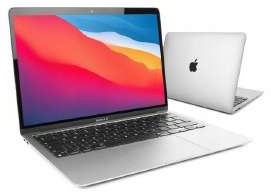 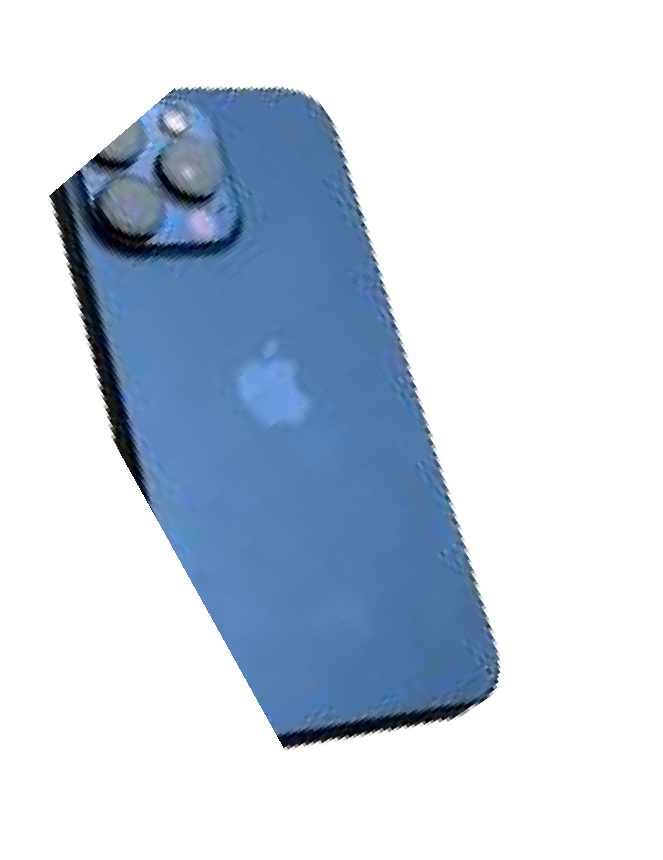 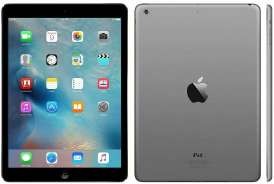 Первые три места в каждой возрастной категории/любого пола получат бесплатное проживание с полным пансионом (в двухместных номерах с ванной и/или душем) на Первенстве мира среди мальчиков, девочек того же года.Каждый участник получит соответствующий сертификат.Температура в июне - июлеИюнь-июль – одно из самых комфортных времен года в Батуми (на берегу Черного моря). Средняя температура составляет от 27°C (80°F) до 33°C (90°F).Контактная информацияЭл. почта – wcc@fide.comВеб-сайт – https://wcc2024.fide.com/ПРИЛОЖЕНИЕ 1:МЕДАЛЬНАЯ СТАТИСТИКА 202318ПРИЛОЖЕНИЕ 2:СТАТИСТИКА ФЕДЕРАЦИЙ 2023Приложение 3 – Положения ФИДЕРелевантные Положения ФИДЕ можно найти здесь: Правила шахмат ФИДЕ: https://handbook.fide.com/chapter/E012023Общие правила проведения соревнований: https://handbook.fide.com/chapter/D0401202312Капитаны и главы делегаций: https://handbook.fide.com/chapter/CaptainsHeadsDelegation Процедурные правила Апелляционного комитета: https://handbook.fide.com/chapter/AppealsCommitteeProceduralRulesПринципы ФИДЕ по борьбе с читингом: https://handbook.fide.com/files/handbook/ACCProtectionMeasures.pdfСуббота22 июняДень приездаВоскресенье23 июня10:00Техническое совещаниеВоскресенье23 июня14:30ОткрытиеВоскресенье23 июня15:001 турПонедельник24 июня15:002 турВторник25 июня15:003 турСреда26 июня15:004 турЧетверг27 июня15:005 турПятница28 июня15:006 турСуббота29 июня15:007 турВоскресенье30 июняБлицтурнир тренеров делегацииПризовой фонд 4 000 евроВыходной деньВоскресенье30 июняКУБОК по шахматной композиции до 8 лет, до 10 лет, до 12 летВыходной деньВоскресенье30 июняКультурная программаВыходной деньВоскресенье30 июняФутбольный матч: ФИДЕ – ФШГВыходной деньПонедельник1 июля15:00Партия 1 Вторник2 июля12:00Партия 2Вторник2 июляТай-брейкиВторник2 июля20:00Церемония закрытияСреда3 июляДень отъезда6 игровых категорий X 3 игрока в каждой категории = 18 игроков(Мальчики до 8, до 10, до 12 лет + Девочки до 8, до 10, до 12 лет)IКубок, медаль, диплом, MacBook Air 2022IIКубок, медаль, диплом, iPhone 15IIIКубок, медаль, диплом, IPADNFEDЗолотоСереброБронзаВсего1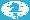 FID12142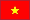 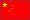 VIE11133CHN11024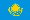 KAZ10125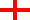 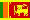 ENG10016SRI10017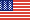 USA01018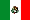 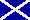 MEX01019SCO001110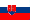 SVK001111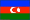 AZE0011NFEDФЕДЕРАЦИЯКОЛИЧЕСТВО ИГРОКОВ1FIDФИДЕ522KAZКазахстан403EGYЕгипет344MGLМонголия185GERГермания146MEXМексика147POLПольша148UZBУзбекистан149VIEВьетнам1410ARMАрмения1211AZEАзербайджан1212RSAЮАР1213CHNКитай1114ENGАнглия1115ITAИталия1016ROUРумыния1017SRIШри-Ланка1018MASМалайзия919CANКанада820LBNЛиван821TURТурция822CZEЧехия723HUNВенгрия724KORЮжная Корея725SVKСловакия726UAEОбъединенные Арабские Эмираты727UKRУкраина728GEOГрузия629GREГреция630KGZКыргызстан631TKMТуркменистан632BELБельгия533BULБолгария534CODДемократическая Республика Конго535ESTЭстония536MDAМолдавия537SLOСловения538SRBСербия539ALGАлжир440AUSАвстралия441ESPИспания442MKDСеверная Македония443TPEКитайский Тайбэй444CHIЧили345FINФинляндия346LTUЛитва347NAMНамибия348PAKПакистан349SUIШвейцария350YEMЙемен351ALBАлбания252GHAГана253ISLИсландия254JPNЯпония255LATЛатвия256LUXЛюксембург257NZLНовая Зеландия258PERПеру259TJKТаджикистан260USAСоединенные штаты Америки261CROХорватия162INDИндия163QATКатар164SCOШотландия165SUDСудан166SWEШвеция167THAТаиланд1